Publicado en CDMX el 25/07/2023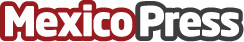 Mentorías PLUS Latam, el nuevo programa de educación creado por ShopifyShopify, la principal plataforma de comercio electrónico en México y el mundo, lanza su programa de educación "Mentorías Plus Latam" dirigido a agencias web en Latinoamérica. Programa de tres meses de duración en sesiones virtuales diseñado por el equipo de Shopify Latam y partners Plus, con el fin de acercar a las agencias de toda la región a proyectos de Shopify PlusDatos de contacto:Alejandra Armenta5575154875Nota de prensa publicada en: https://www.mexicopress.com.mx/mentorias-plus-latam-el-nuevo-programa-de Categorías: Internacional Marketing Emprendedores E-Commerce Jalisco Nuevo León Ciudad de México http://www.mexicopress.com.mx